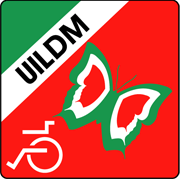                   U.I.L.D.M.                (Unione Italiana Lotta alla Distrofia Muscolare) Sez. di Ottaviano (Na)Organizza la IV Edizione del Premio Nazionale di Poesia “IO ESISTO”e non farei rumore se tu mi ascoltassi… R E G O L A M E N T O* Il presente concorso è aperto a tutti ma in particolar modo si rivolge alle persone con disabilità. *  Il concorso prevede l’invio di una sola poesia a tema libero in lingua italiana o vernacolo.* Sono ammesse opere edite ed inedite o già premiate in altri concorsi, purché originali dell’autore. * MODALITA’ DI INVIO DEGLI ELABORATI:Le opere dovranno essere inviate solo tramite il sito: www.ioesisto.jimdo.com dal  21 Gennaio al 15 Maggio 2013, Immettendo i dati richiesti  dal regolamento.*Il testo dell’opera non deve superare 36 righe.* QUOTA DI PARTECIPAZIONE:  Per la totale copertura delle spese organizzative e di pubblicazione dell’antologia “Io esisto”, il partecipante deve inviare €. 10,00, tramite bonifico bancario con le seguenti direttive: Codice Iban: IT/92/K/01010/40032/615272515919.  Indirizzato a:  U.I.L.D.M. SEZ. DI OTTAVIANO, VIA L. CARBONE 1, LARGO FALCONE E BORSELLINO, SAN GENNARELLO DI OTTAVIANO, C.A.P. 80044, (NA). Casuale bonifico: CONCORSO “IO ESISTO” 2013. Durante il versamento si prega gentilmente di specificare il proprio nome, cognome e indirizzo di residenza per agevolare le verifiche di riconoscimento. ATTENZIONE! Al momento dell’invio della propria opera tramite il sito: www.ioesisto.jimdo.com, l’autore deve dichiarare d’aver precedentemente versato la quota di partecipazione richiesta dal regolamento, (l’associazione non risponde di eventuali smarrimenti) se dalle verifiche effettuate dagli organizzatori, la dichiarazione del versamento non dovesse risultare veritiera, l’opera non sarà accettata.  * Da parte degli organizzatori è prevista la realizzazione di un’antologia del concorso dal titolo: “Io esisto" nella quale saranno inserite le 50 opere selezionate dalla giuria del concorso.* Gli autori, per il fatto stesso di partecipare al concorso, cedono il diritto di pubblicazione all’interno dell’antologia senza aver nulla a pretendere come diritto d’autore. I diritti rimangono comunque di proprietà dei singoli Autori. * Dichiariamo che i dati personali saranno trattati secondo quanto disposto dalla legge sulla privacy 196/2003 e successive modifiche.* La giuria, il cui giudizio è insindacabile, è composta da: -  Presidente Di giuria: Tina Piccolo (Poetessa e Ambasciatrice della Poesia Italiana nel Mondo);- Prof.ssa Liliana Borriello Summo (Presidente associazione culturale “ArcheOttaviano”);-  Dr. Francesco Gravetti  (Giornalista de “Il Mattino”);-  Paola Castiglia (ottavianesi.it);-  Prof. Eugenio Cuniato (scrittore e Presidente del “Salotto Culturale” di Tina Piccolo);-  Dott. Gennaro Barbato (“Comitato Civico A. Cifariello” Onlus di Ottaviano);-  Annastella Bertè (Presidente dell’associazione Antonio Bertè “L’Arte nel sociale”); -  Dott.ssa Fiorella Saviano.*Le opere prescelte dalla giuria d’esperti saranno 50, le restanti opere saranno dichiarate a pari merito.PREMI:1° Classificato:  Targa offerta dal  “Comitato Civico A. Cifariello” Onlus di Ottaviano  +  un soggiorno di 1 settimana per due persone presso l'Hotel Villaggio S. Antonio (4 stelle) Isola di  Capo Rizzuto, Crotone (Calabria), offerto dalla Presidente Rossella Filomia dall’associazione “SuperAbile”, di Isola di Capo Rizzuto. N.B. La Presidente Rossella Filomia offre inoltre a molti dei partecipanti al concorso dei buoni sconto da utilizzare presso l'Hotel Villaggio S. Antonio. 2° Classificato: Targa offerta dal  “Comitato Civico A. Cifariello” Onlus di Ottaviano + un soggiorno di 1 settimana per una persona presso l’agriturismo “Don Egidio”, Melendugno (Lecce), offerto dalla Signora Maria Bufano. N.B. Il vincitore di questo premio avrà a disposizione un monolocale con angolo cottura. (I pasti non sono compresi nell’offerta). Inoltre, qualora il vincitore fosse una persona con disabilità con necessità di essere accompagnato, il soggiorno diventa  valido per due persone.3° Classificato: Targa offerta dal  “Comitato Civico A. Cifariello” Onlus di Ottaviano + un orologio da polso offerto dal signor Enrico Dell’Aquila del Centro IRIS S.r.l.  (Trasformazioni ed Adattamenti Autoveicoli per Disabili) di  Pozzuoli. N.B. Il signor Enrico Dell’Aquila offre inoltre dei buoni sconto ad alcuni partecipanti al concorso da utilizzare presso la propria officina. *A tutti i 47 finalisti sarà consegnato un diploma di merito. * I vincitori impossibilitati a ritirare personalmente il premio, potranno delegare al ritiro una persona di propria fiducia oppure potranno prendere accordi con gli organizzatori per una diversa modalità di consegna.   * I primi tre classificati saranno informati telefonicamente, mentre i restanti  47 finalisti riceveranno un e-mail nella quale saranno gentilmente pregati di dare conferma della loro presenza alla cerimonia di premiazione per ritirare il proprio diploma di merito ed acquistare una o più copie dell’antologia “Io esisto” dove è inclusa la loro opera. *La data e il luogo della premiazione saranno comunicati in seguito via e-mail. e sul sito: www.ioesisto.jimdo.com * Gli elaborati inviati da ogni singolo autore saranno archiviati dopo la fine del presente concorso eccetto i 50 prescelti dalla giuria che gli organizzatori pubblicheranno nella  4a Antologia di Poesie “Io esisto” 2013. *I partecipanti, onde facilitare le operazioni di coordinamento, sono gentilmente pregati di non attendere gli ultimi giorni utili per l’invio della propria opera. * Tutta l’operazione del concorso è a scopo benefico. * Durante la cerimonia di premiazione sarà presentata la 4a Antologia di Poesie "Io esisto" 2013. * DESTINAZIONE INTROITI: Tutto il ricavato della vendita dell’antologia "Io esisto", andrà a sostegno dell’associazione U.I.L.D.M  sez. di Ottaviano per incrementare le attività e i progetti a favore delle persone con disabilità.* LA PARTECIPAZIONE AL PRESENTE CONCORSO IMPLICA L’ACCETTAZIONE AUTOMATICA DELLE SEGUENTI CONDIZIONI: Dichiaro che l’opera è frutto della mia fantasiaDichiaro di accettare il giudizio insindacabile della GiuriaAcconsento alla pubblicazione dell’opera (in caso venga prescelta dalla giuria) nell’antologia del Premio  “Io esisto”  e sul sito web:  www.ioesisto.jimdo.com  senza nulla a pretendere a titolo di diritto d’autore pur rimanendo il proprietario dell’opera. Dichiaro d’aver versato la somma di € 10,00 come quota di partecipazione del presente concorso  (l’associazione non risponde di eventuali smarrimenti).  Se dalle verifiche effettuate dagli organizzatori, la dichiarazione del versamento non dovesse risultare veritiera, l’opera da me inviata non sarà accettata.Accetto di ricevere da parte degli organizzatori e-mail informative relative al presente concorso.Accetto il regolamento del Concorso di cui ho preso visione ed autorizzo il trattamento dei miei dati personali ai sensi dell'art. 13 del D.lgs. n. 196/2003 ai fini inerenti  il concorso cui partecipo.* Il mancato rispetto delle norme sopra descritte comporta l’esclusione dal concorso.Per qualsiasi informazione: Tel./fax:  081/ 3655909 – Cell.: 331/7770273 – Cell.: 349/1549698E-mail:  concorso.io.esisto@virgilio.it Sito web:  www.ioesisto.jimdo.com